Why You Should Join JFast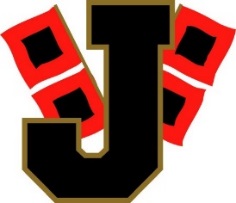 Jonesboro Faculty And Staff TeamJFast is your only voice for issues that impact our entire district. Not only does JFast negotiate concerns between members and Central Office, but we keep members informed of all district-wide changes. On behalf of our members, we negotiate on items such as, but not limited to, raises, salary schedules, sick bank, exchange days, school calendars, and district policies. As of November 2017, we represented over 450 members. Starting 2017-2018, JFast Representatives will only forward information to current members.This means only current members will receive emails from JFast and only current members will be given the Remind code.  If you would like to stay informed, you will need to join JFast! Our dues consist of a single payroll deduction of only $10. The $10 is deducted during your first or second paycheck each November. With your annual contribution, JFast is able to sponsor two $1,000 annual scholarships, fund a back-to-school activity for faculty and staff, help provide an annual retirement reception, and present a retirement gift to every retiree. You can become a member by printing, completing, and submitting the below form. To submit your membership form, please send to Garrett Barnes at NEACTC via our district mailbag. Your building’s secretary will have access to the mailbag and can help you send it. To have your dues deducted in time, Garrett must receive your form by November 9, 2018.All of our efforts are recognized and our involvement is supported by Central Office administrators. We look forward to gaining new members and representing all of our members throughout another successful year! -----------------------------------------------------------------------------------------------------------------------------Jonesboro Faculty And Staff (JFast) Membership FormName____________________________________________	Date:_______________________________School___________________________________________	Position_____________________________I authorize JPS to deduct $10.00 once a year, every November, for my membership in JFast.Disclaimer: To discontinue the deduction, you will have to personally contact the JPS Finance Department.____________________________________		Signature						